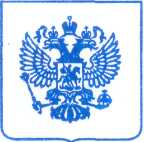 Комиссия Управления Федеральной антимонопольной службы по Ненецкому автономному округу (далее - Комиссия Ненецкого УФАС России, комиссия) по рассмотрению жалобы в порядке, предусмотренном статьёй 18.1 Федерального закона от 26.07.2006 № 135-ФЗ «О защите конкуренции» (далее – закон о Защите конкуренции) в составе:Председатель Комиссии:Члены Комиссии:в отсутствии представителя Заявителя ООО Управляющая компания «Многоквартирные дома сервис г. Нарьян-Мара»,в отсутствии Заказчика МКУ «Управление городского хозяйства г. Нарьян-Мар»,рассмотрев жалобу ООО Управляющая компания «Многоквартирные дома сервис г. Нарьян-Мара» (вх. № 1524 от 18.06.2019) на действия Организатора торгов – МКУ «Управление городского хозяйства г. Нарьян-Мар» при проведении открытого конкурса по отбору управляющей организации для управления многоквартирным жилым домом №3 по ул. Им. И.К. Швецова в г. Нарьян-Маре (извещение №260419/2742289/01), представленные документы и сведения, УСТАНОВИЛА:В Управление Федеральной антимонопольной службы по Ненецкому автономному округу поступила жалоба (вх. № 1524 от 18.06.2019) на действия Организатора торгов – МКУ «Управление городского хозяйства г. Нарьян-Мар» при проведении открытого конкурса по отбору управляющей организации для управления многоквартирным жилым домом №3 по ул. Им. И.К. Швецова в г. Нарьян-Маре (извещение №260419/2742289/01).26.04.2019 года на официальном сайте www.torgi.gov.ru  в сети Интернет (далее - Официальный сайт) было опубликовано извещение № 260419/2742289/01 о проведении открытого конкурса по отбору управляющей организации для управления многоквартирным жилым домом №3 по ул. Им. И.К. Швецова в г. Нарьян-Маре.Открытый конкурс проводился в соответствии с ч.2 ст.163 Жилищного кодекса РФ, Правил проведения органом местного самоуправления открытого конкурса по отбору управляющей организации для управления многоквартирным домом, утвержденных постановлением Правительства РФ от 06 февраля 2006 №75, Постановления Администрации МО “Городской округ “Город Нарьян-Мар” “Об организации открытых конкурсов по отбору управляющей организации для управления многоквартирными домами” от 24.01.2012г. № 98.Организатор торгов - МКУ «Управление городского хозяйства г. Нарьян-Мар»;Предмет конкурса - Право заключения договора управления многоквартирным домом;Место положения - Ненецкий АО, г. Нарьян-Мар, ул. им И.К.Швецова, д 6;Срок договора – 3 года;Размер платы за содержание и ремонт жилого помещения – 83,88 руб.;Размер обеспечения заявки на участие в конкурсе - 48 707,44 руб;Дата и время публикации извещения – 26.04.2019 09:35;Дата и время окончания подачи заявок – 03.06.2019 10:00;Дата подведения итогов – 13.06.2019.	Доводы жалобы:	ООО Управляющая компания «Многоквартирные дома сервис г. Нарьян-Мара» в своей жалобе указало - Разделом 6 Конкурсной документации определено, что участники конкурса предлагают установить размер платы за содержание и ремонт жилого помещения за выполнение перечня работ и услуг, меньший, чем размер платы за содержание и ремонт жилого помещения, указанный в извещении о проведении конкурса, с пошаговым снижением размера платы за содержание и ремонт жилого помещения на 0,1 процента. Аналогичные требования установлены пунктом 76 Правил, утвержденных постановлением Правительства РФ от 06 февраля 2006 №75. Размер платы за содержание и ремонт жилого помещения – 83,88 руб, соответственно шаг снижения размера платы за содержание и ремонт жилого помещения на 0,1 процента – 0,08 руб. В ходе проведения открытого конкурса последний шаг, сделанный ООО «Успех» и принятый конкурсной комиссией (0,07) был сделан в размере меньшем чем установленный конкурсной документацией и порядком размер шага (0,08 руб.). Заявитель считает, что конкурсная комиссия нарушила Правила проведения органом местного самоуправления открытого конкурса, что привело к неправильному определению победителя открытого конкурса.Так же Заявителем заявлен дополнительный довод об аннулировании торгов, в связи с тем, что рассматриваемый конкурс организован и проведен неуполномоченным на то лицом.В ходе изучения и анализа Комиссией Ненецкого УФАС России материалов дела, норм законодательства, были установлены следующие обстоятельства.	Жалоба рассмотрена комиссией по правилам статьи 18.1 Федерального закона от 26.07.2006 N 135-ФЗ "О защите конкуренции".В соответствии с ч. 1 ст. 18.1 Закона о защите конкуренции антимонопольный орган рассматривает жалобы на действия (бездействие) юридического лица, организатора торгов, оператора электронной площадки, конкурсной комиссии или аукционной комиссии при организации и проведении торгов, заключении договоров по результатам торгов либо в случае, если торги, проведение которых является обязательным в соответствии с законодательством Российской Федерации, признаны несостоявшимися, а также при организации и проведении закупок в соответствии с Федеральным законом от 18 июля 2011 года N 223-ФЗ "О закупках товаров, работ, услуг отдельными видами юридических лиц".Согласно ч. 2 ст. 18.1 Закона о защите конкуренции, действия (бездействие) организатора торгов, оператора электронной площадки, конкурсной или аукционной комиссии могут быть обжалованы в антимонопольный орган лицами, подавшими заявки на участие в торгах, а в случае, если такое обжалование связано с нарушением установленного нормативными правовыми актами порядка размещения информации о проведении торгов, порядка подачи заявок на участие в торгах, также иным лицом (заявителем), права или законные интересы которого могут быть ущемлены или нарушены в результате нарушения порядка организации и проведения торгов.В соответствии с ч. 4 ст. 161 Жилищного кодекса РФ орган местного самоуправления в порядке, установленном Правительством Российской Федерации, проводит открытый конкурс по отбору управляющей организации, если в течение года до дня проведения указанного конкурса собственниками помещений в многоквартирном доме не выбран способ управления этим домом или если принятое решение о выборе способа управления этим домом не было реализовано. Открытый конкурс проводится также в случае, если до окончания срока действия договора управления многоквартирным домом, заключенного по результатам открытого конкурса, не выбран способ управления этим домом или если принятое решение о выборе способа управления этим домом не было реализовано.Постановлением Правительства РФ от 06.02.2006 N 75 утверждены Правила проведения органом местного самоуправления открытого конкурса по отбору управляющей организации для управления многоквартирным домом (далее также - Правила).Таким образом, в рассматриваемом случае проверке подлежат действия (бездействие) организатора торгов на соответствие Правилам.Согласно п. 2 Правил, "организатор конкурса" - орган местного самоуправления или органы государственной власти городов федерального значения Москвы и Санкт-Петербурга, уполномоченные проводить конкурс.Таким образом, полномочия по проведению конкурсов по отбору управляющих организаций, жилищное законодательство относит к полномочиям органов местного, независимо от форм государственной (муниципальной) собственности, в которой находится жилой фонд.В рамках рассмотрения жалобы, Организатором торгов представлены            Постановление Администрации МО «Городской округ «Город Нарьян-Мар» от 24.01.2012 №98 о наделении МКУ «Управление городского хозяйства г. Нарьян-Мар» полномочиями на организацию и проведение открытых конкурсов по отбору управляющих организаций для управления многоквартирными домами на территории МО «Городской округ «Город Нарьян-Мар»; Постановление Администрации МО «Городской округ «Город Нарьян-Мар» от 08.04.2019 №399, которым 1) Управление строительства, ЖКХ и градостроительной деятельности Администрации МО «Городской округ «Город Нарьян-Мар» определено уполномоченным органом, ответственным за организацию и проведение открытых конкурсов по отбору управляющих организаций для управления многоквартирными домами в порядке, установленном Правительством Российской Федерации, 2) постановление Администрации МО «Городской округ «Город Нарьян-Мар» от 24.01.2012 №98 признано утратившим силу.Следовательно, рассматриваемый конкурс организован и проведен неуполномоченным на то лицом, что нарушает ч. 4 ст. 161 Жилищного кодекса РФ.Поскольку рассматриваемые торги подлежат аннулированию, доводы жалобы заявителя не имеют правового значения по вопросу законности действия организатора торгов и конкурсной комиссии и в этой связи, оставляются Комиссией Ненецкого УФАС России без рассмотрения.На основании изложенного, и руководствуясь ст. 18.1 Федерального закона от 26.07.2006 г. N 135-ФЗ "О защите конкуренции, КомиссияРЕШИЛА:1. Признать жалобу ООО Управляющая компания «Многоквартирные дома сервис г. Нарьян-Мара на действия Организатора торгов – МКУ «Управление городского хозяйства г. Нарьян-Мар» при проведении открытого конкурса по отбору управляющей организации для управления многоквартирным жилым домом №3 по ул. им. И.К. Швецова в г. Нарьян-Маре (извещение №260419/2742289/01) – обоснованной.   2. Признать в действиях МКУ «Управление городского хозяйства г. Нарьян-Мар» нарушение ч. 4 ст. 161 Жилищного кодекса Российской Федерации.          3. Обязательные для исполнения предписания об аннулировании торгов не выдавать, поскольку предписание выдано ранее в соответствии с решением от 20.06.2019 № 083/07/18.1-4/2019Решение и (или) предписание антимонопольного органа могут быть обжалованы в арбитражный суд в течение трех месяцев со дня принятия решения или выдачи предписания. Дела об обжаловании решения и (или) предписания антимонопольного органа подведомственны арбитражному суду. Решение и (или) предписание территориального антимонопольного органа могут быть также обжалованы в коллегиальный орган федерального антимонопольного органа.Председатель комиссии:                                                                         Члены комиссии:                                                                                                                                                                                                                                                    										   УПРАВЛЕНИЕ ФЕДЕРАЛЬНОЙ АНТИМОНОПОЛЬНОЙ СЛУЖБЫПО НЕНЕЦКОМУ АВТОНОМНОМУ ОКРУГУР Е Ш Е Н И Е20 июня 2019 года	                          № 083/07/18.1-6/2019                                                                                                                      г. Нарьян-Мар